Дополнительное образование.Груупа  Производственное обучениеИнформатика и ИКТ в профессиональной деятельности.Уханова Е.А.          Выполненные задания присылать на почту до 25.12.2020:             uhelena@mail.ru; Общие рекомендации обучающемуся по выполнению практических работВнимательно прочитайте задание, при необходимости повторите лекционный материал  по конспектам и другим источникам, относящийся к теме практической/ лабораторной работы.2. Ответьте на контрольные вопросы, если они предложены.Подготовьте все необходимое для выполнения задания, рационально подготовьте рабочее место.Продумайте ход выполнения работы.Если ваша работа связана с использованием ИКТ, проверьте наличие и работоспособность программного обеспечения, необходимого для выполнения задания.Если при выполнении практической работы применяется групповое или коллективное выполнение задания, старайтесь поддерживать в коллективе нормальный психологический климат, грамотно распределить роли и обязанности. Вместе проводите анализ организации и промежуточные результаты практической работы микрогруппы.При выполнении практического задания соблюдайте правила техники безопасности и охраны труда.В процессе выполнения практической работы обращайтесь за консультациями к преподавателю, чтобы вовремя скорректировать свою деятельность, проверить правильность выполнения задания.По окончании выполнения практической работы составьте письменный или устный отчет в соответствии с теми методическими указаниями по оформлению отчета, которые  вы получили от преподавателя или в методических указаниях. Сдайте готовую работу преподавателю для проверки.Участвуйте в обсуждении и оценке полученных результатов практической работы (общегрупповом или в микрогруппах).Рекомендации по выполнению графической работыПодготовьте рабочее место и чертежные принадлежности.Лист формата А4 расположите горизонтально. Начертите рамку и угловой штамп.Заполните штамп по образцу архитектурным узким шрифтом, отступая от линий таблицы. В графе «Наименование темы» укажите тему практической работы. Заполните графу номинал масштаба.Проводите самоконтроль выполнения задания: следите за четкостью линий, выдерживайте высоту и ширину шрифта, расстояния между знаками и строками.Рекомендации по  выполнению таблицНачертите таблицу по предложенному преподавателем образцу.Внимательно изучите разделы таблицы, названия строк и столбцов. Продумайте ход заполнения таблицы.Заполните ячейки таблицы.Оформите таблицу в соответствии с требованиями к оформлению таблиц:Заголовки столбцов и строк таблицы следует писать с прописной буквы в единственном числе, а подзаголовки столбцов – со строчной буквы, если они составляют одно предложение с заголовком, или с прописной буквы, если они имеют самостоятельное значение. В конце заголовков и подзаголовков столбцов и строк точки не ставят. Разделять заголовки и подзаголовки боковых столбцов диагональными линиями не допускается.Заголовки столбцов, как правило, записывают параллельно строкам таблицы, но при необходимости допускается их перпендикулярное расположение.Проведите  самоконтроль результатов заполнения таблицы.И др.3.Критерии оценивания выполненных работОценка за практическую/лабораторную работу складывается из оценки за выполнение работы и оценки за защиту.Оценка «отлично» ставится, если студент выполнил практическую работу в полном объеме с соблюдением необходимой последовательности действий; в отчете правильно и аккуратно выполняет все записи, таблицы, рисунки, чертежи, графики, вычисления; правильно выполняет анализ ошибок.На защите студент при ответе на вопросы правильно понимает сущность вопроса, дает точное определение и истолкование основных понятий; сопровождает ответ новыми примерами, умеет применить знания в новой ситуации; может установить связь между изучаемым и ранее изученным материалом, а также с материалом, усвоенным при изучении других дисциплин.Оценка «хорошо» ставится, если студент выполнил требования к оценке "5", но допущены 2-3 недочета.На защите студент при ответе на вопросы ответ студента удовлетворяет основным требованиям к ответу на оценку 5, но дан без применения знаний в новой ситуации, без использования связей с ранее изученным материалом и материалом, усвоенным при изучении других дисциплин; студент допустил одну ошибку или не более двух недочетов и может их исправить самостоятельно или с небольшой помощью преподавателя.Оценка «удовлетворительно» ставится, если студент выполнил работу не полностью, но не менее 50% объема практической работы, что позволяет получить правильные результаты и выводы; в ходе проведения работы были допущены ошибки.На защите студент при ответе на вопросы правильно понимает сущность вопроса, но в ответе имеются отдельные пробелы в усвоении вопросов курса, не препятствующие дальнейшему усвоению программного материала; допустил не более одной грубой ошибки и двух недочетов.Оценка «неудовлетворительно» ставится, если студент выполнил работу не полностью или объем выполненной части работы не позволяет сделать правильных выводов; На защите студент при ответе на вопросы не овладел основными знаниями и умениями в соответствии с требованиями программы и допустил больше ошибок и недочетов, чем необходимо для оценки 3 или не может ответить ни на один из поставленных вопросов.Задание на дистанционное обучение – 16 часов.Инструкционно-технологическая картаРаздел 1. Аппаратно-программные средства информационных технологийПрактическая работа № 1(8 часов).Тема: 1.2.  Аппаратное обеспечение персонального компьютераНаименование работы: Присоединение основных компонентов персонального компьютера. Подключение дополнительных устройств к ПК.Присоединение и настройка  фотоаппарата, видеокамеры,  мультимедийного проектора.Цель работы (для студентов): способствовать развитию памяти, внимания, умения работать в соответствии с представленным алгоритмом;формировать потребность в получении новых знаний.Приобретаемые умения и навыки: Присоединение основных компонентов персонального компьютера. Подключение дополнительных устройств к ПК.Присоединение и настройка  фотоаппарата, видеокамеры,  мультимедийного проектора.Техника безопасности: Инструктаж по техники безопасности.Перед началом работы изучите инструкцию и теоретический материал.Строго выполняйте инструкцию к работе.После выполнения работы верните первоначальный вид рабочего стола.Не забудьте выключить монитор.
Время работы: 8 ч.Средства обучения:компьютеры;программное обеспечение для проведения текущего контроля знаний;проектор;презентация;задания к практической работе.Вопросы для самопроверки:1. Монитор, принтер, колонки, наушники, проектор – это устройства?                                                                        Устройства вывода2. Какие устройства предназначены для подключения компьютера к локальной или глобальной компьютерной сети?                  Сетевые устройства (Модем)3. Какое устройство представляет собой программируемое электронное устройство, способное обрабатывать данные и производить вычисления, а также выполнять другие задачи манипулирования символами?                                                                      Персональный компьютер4. Клавиатура,  сканер, микрофон, цифровые камеры – это устройства?                                                               Устройства ввода Методические рекомендации по выполнению практической работыКак правильно распаковать компьютерПри распаковке аппаратуры будьте осторожны и внимательны. Это дело довольно простое, но есть ряд моментов, на которые нам хотелось обратить ваше внимание. Лучше всего производить распаковку компьютерной техники на удобной и свободной поверхности. Если вы не уверены в точности своих движений, то лучше проводите эти манипуляции на мягком диване. Это убережет вас от неприятных неожиданностей, когда что-то вдруг выскальзывает из рук и падает на пол. Системный блок обычно упаковывается отдельно от монитора, клавиатуры и других устройств. Большинство фирм-производителей и сборщиков компьютерной техники упаковывают системный блок в картонную тару, в которой имеются пенопластовые вкладыши, предохраняющие системный блок от ударов при транспортировке. Помимо этой упаковки, системный блок «одет» еще в полиэтиленовый пакет.Вскройте картонную упаковку, разрезав липкую ленту, отверните края коробки и опрокиньте упаковку на подготовленную свободную (возможно мягкую) поверхность. Осторожно снимите с системного блока картонный ящик, затем пенопластовые накладки и в последнюю очередь — полиэтиленовый пакет. Оберегайте системный блок от ударов и, тем более, падений. Последствия таких происшествий, как правило, очень печальные: могут выйти из строя накопитель на жестких магнитных дисках и другие устройства.При распаковке клавиатуры вы не встретите никаких сложностей, а вот при извлечении из транспортировочной тары монитора также будьте особо бдительны. Упакован монитор аналогично системному блоку (картонная тара, пенопластовые накладки и антистатичный синтетический мешок). Современный дисплей — вещь довольно тяжелая, и именно по этой причине удержать его довольно сложно. Мы настоятельно рекомендуем вам прибегнуть к чьей-нибудь помощи при извлечении монитора из упаковки.Как присоединить подставку к мониторуСледующим этапом является соединение монитора со специальной подставкой, которая в дальнейшем вам очень пригодится. Большинство мониторов, поступающих в настоящее время на российский рынок, снабжаются специальными подставками. Мы настоятельно рекомендуем вам использовать это полезное изобретение, которое все равно уже попало к вам в руки. Очень скоро вы поймете, что не напрасно потратили несколько минут, изучая инструкцию по присоединению этой подставки к корпусу монитора.Это нехитрое приспособление позволит вам легко поворачивать свой монитор вокруг своей оси, менять наклон экрана в зависимости от того, кто уселся за компьютер, вы или ваш маленький сынишка.Словом, обязательно используйте подставку. А для любителей особого комфорта за рабочим или игровым компьютерным столом следует упомянуть о специальных кронштейнах для мониторов, с помощью которых ваш дисплей будет буквально парить над поверхностью стола, не занимая на нем места. Такие кронштейны называются monitor arm.Выпускаем на свободу мышкуУстройство координатного ввода данных, или просто мышь, упаковывается отдельно в картонную или полиэтиленовую упаковку. Иногда для предохранения от повреждений при транспортировке шарик мыши упаковывают отдельно (это актуально для механических мышек) Для его установки в рабочее положение необходимо открыть специальный «люк», расположенный на днище мышки, следуянадписям и стрелкам, которые имеются практически на всех моделях этих распространенных манипуляторов. Надписи указателей делаются на английском языке и слово OPEN — означает «открывать», а CLOSE — «закрывать». В ряде случаев в качестве обозначения может использоваться всего одна стрелка, указывающая направление открытий люка.Аккуратно поместив обрезиненный шарик в корпус мыши, вам необходимо произвести действия, обратные тем, которые вы производили при открытии люка на днище мышки. Не забудьте извлечь из упаковки коврик для своей мышки. Для того, чтобы ваш манипулятор-мышь дольше служил вам верой и правдой, необходимо относиться к нему бережно и аккуратно. Одним из условий «содержания» этого компьютерного «домашнего животного» является чистота, которую можно обеспечить, если подстелить под мышку специальный мышиный коврик. Этот коврик не только будет гарантировать лучшую сохранность обрезиненного шарика внутри мыши, но и обеспечит лучшее сцепление шарика с резиново- пластиковым покрытием коврика.Какие кабели вам понадобятсяПосле того как вы извлекли системный блок, монитор, клавиатуру и мышь, необходимо разобраться с проводами. Ничего не бойтесь! Современные персональные компьютеры устроены так, что просто невозможно неправильно подключить провода и что-то перепутать., Имеется всего один вариант подключения.Системный блок комплектуется одним проводом. Это сетевой кабель. На одном конце имеется разъем для подсоединения его к системному блоку, на другом конце кабеля — сетевая вилка. Об ее особенностях мы поговорим чуть позднее.Монитор (дисплей) комплектуется двумя проводами. Оба этих провода подключаются к системному блоку. Один из них сетевой — 220 вольт; другой подключается к разъему видеоадаптера. Разъем видео обычно крепится винтами, находящимися непосредственно в самом разъеме. При подключении сетевого провода монитора к системному блоку компьютера имеет смысл держать сетевую кнопку монитора постоянно в положении «включено», так как сеть будет отключаться одновременно и на мониторе и на системном блоке кнопкой «сеть» системного блока.Некоторые марки мониторов снабжаются сетевыми шнурами, которые подключаются непосредственно в розетку сети. В этом случае у Вас будет необходимость каждый раз выключать отдельно системный блок и монитор. Можно, правда, просто сменить неудобный шнур, купив новый.Клавиатура всегда комплектуется своим соединительным шнуром так же, как и мышь. Если в комплектацию вашего персонального компьютера входят другие устройства (например, принтер, активные акустические системы, сканер и т.п.), то все соединительные провода имеются в их оригинальной упаковке.Как выбрать место для системного блока компьютера Убедившись в полной комплектности соединительных кабелей, вы становитесь перед вопросом размещения персонального компьютера в своей квартире или на рабочем месте. Правильно расположить компьютер — дело непростое. Оно требует обдуманности действий. Вы, наверное, еще до покупки ЭВМ не один раз думали об этой проблеме и приготовили подходящий стол.Стол, на котором будет стоять ваш новый друг, должен быть достаточно просторным и устойчивым. Простор стола будет прежде всего необходим вам (для работы или игр), а его устойчивость очень нужна персональному компьютеру. Вы уже знаете, что системный блок персонального компьютера содержит накопитель на жестких магнитных дисках, или винчестер. Основное правило при работе с винчестерами— оберегать их от сотрясений и ударов. При нарушении этого правила работа винчестера может нарушиться и будет безвозвратно потерян не только довольно дорогой блок компьютера, но и все те данные, которые находились на нем к моменту поломки. Иногда стоимость этих данных намного превышает стоимость самого винчестера.Особое внимание обратите на положение системного блока на вашем столе. Внутри корпуса системного блока винчестер может быть закреплен либо горизонтально, либо вертикально (относительно продольной оси), но и в том и в другом случае необходимо избегать того, чтобы ось винчестера отклонялась от горизонтали более, чем на 2-3 градуса. Лучше всего установить системный блок на горизонтальную поверхность (рабочий стол) и отрегулировать его положение с помощью строительного уровня.Настоятельно рекомендуем вам не размещать персональный компьютер вблизи источников тепла (радиаторов парового отопления, электрообогревателей). Не устанавливайте системный блок на одном столе с матричным принтером или печатной машинкой, так как они являются источниками повышенной вибрации, что может неблагоприятно сказаться на работе вашего персонального компьютера.Возможно использование специальной мебели, сконструированной для размещения персонального компьютера. Такая мебель, безусловно, удобна и рациональна, так как изготовлена с учетом эргономических требований к рабочему месту оператора ЭВМ. Однако подобная мебель довольно дорога и больше предназначена для офиса, а не для дома.Где установить мониторМонитор вашего персонального компьютера лучше всего установить прямо перед глазами. Вас, как и большинство людей, безусловно, волнует безопасность работы перед монитором. Любые электронно-лучевые трубки (в мониторах и телевизорах используются именно такие) обладают способностью к излучению, которое вредно влияет на человека. Вам, наверное, приходилось читать в инструкциях к телевизорам, что сидеть близко к экрану не рекомендуется. Эта рекомендация дается потребителю как раз из-за излучающей способности кинескопов. Однако сидеть далеко от монитора просто невозможно, так как не будет видно мелких деталей изображения. Поэтому все пользователи ЭВМ сидят на расстоянии вытянутой руки от экрана. Медики давно предупредили всех производителей и операторов компьютеров, что гамма-излучение электронно-лучевых трубок кинескопов довольно вредно для организма людей, особенно детей и беременных женщин. Необходимо ограничивать время нахождения этих категорий лиц перед экраном монитора. Для детей 5-10 лет время непрерывной работы (или игры) за компьютером не должно превышать 25-35 минут. Желательно, чтобы суммарное время за сутки не превышало 1 часа. Беременным женщинам также не следует проводить много времени перед дисплеем. По медицинским показаниям может накладываться абсолютный запрет на работу с компьютером.В настоящее время в мире действуют очень жесткие стандарты на производимые мониторы (например, европейский стандарт MPR-II).Мониторы выпускаются с защитными устройствами, обеспечивающими пониженный уровень радиации. На корпусах и упаковке, а также в технической документации вы можете прочитать сокращение LR (low radiation), что расшифровывается как низкая радиация. Мониторы, которые не имеют подобных надписей, тем более нуждаются в защитных экранах. Если вы достаточно мнительный человек и очень дорожите своим здоровьем и здоровьем своих близких, приобретите специальный защитный экран в ближайшей фирме или магазине по продаже компьютерных аксессуаров.И еще несколько простых рекомендаций по поводу эксплуатации монитора:лучше всего, когда вы смотрите на экран монитора несколько сверху вниз;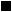 расположите свой монитор таким образом, чтобы сбоку и сзади монитора на расстоянии двух метров не было организовано другое рабочее место;поставьте рядом со своим персональным компьютером кактусы, так как они являются мощным нейтрализатором вредных излучений, исходящих от ЭВМ.Где расположить клавиатуруМесто клавиатуры — перед монитором. Это делается для того, чтобы глаза оператора, которые очень часто обращаются и к тому, и к другому устройству, меньше уставали. Клавиатура устанавливается в двух вариантах: плоско (параллельно плоскости стола) или под углом к плоскости стола. Для установки клавиатуры наклонно вам необходимо откинуть специальные поворачивающиеся упоры, расположенные в верхней части основания клавиатурной панели.При работе на клавиатуре не следует прилагать больших усилий, — излишнее «усердие» может привести к быстрому выходу устройства из строя. Конечно, современные мембранные клавиатуры относительно дешевы, и вы можете себе позволить просто сменить сломанную клавиатуру, но мы советуем вам все-таки ее поберечь.Содержите клавиатуру в чистоте, накрывайте ее при хранении специальным прозрачным чехлом. Это позволит ей дольше работать без сбоев и ошибок. Не протирайте клавиши и корпус клавиатуры агрессивными жидкостями и растворителями. Оберегайте клавиатуру от сильных ударов и падений. Для удобства работы вы можете приобрести специальный коврик для запястий, который располагается перед клавиатурой и создает определенный комфорт для рук пользователя.Как разместить мышьЕсли вы правша, то мышь, как правило, располагается справа от клавиатуры. Пользоваться ей лучше на специальном коврике, как мы уже вам советовали. Если ваша работа (или игра) не требуетиспользования мыши, то ее можно временно разместить в ее «домике», который представляет из себя пластмассовый карман для манипулятора и легко крепится на «липучках» на боковую поверхность монитора. Стоимость подобного приспособления невелика, и мы рекомендуем вам приобрести его. Домик поможет вам в трудную минуту «завала» на рабочем столе, когда каждый квадратный сантиметр столешницы на учете.Для того, чтобы мышка долго служила и приносила вам радость и удовольствие от работы с ней, необходимо постоянно следить за ее состоянием. Если возникли первые симптомы загрязнения мыши, — это касается только механических манипуляторов — вам лучше всего произвести ее чистку незамедлительно. Сделать это можно в домашних условиях, не обращаясь в технические центры.На случай, если вы или кто-то из членов вашей семьи (коллектива) левша, в программное обеспечение, поставляемое вместе с манипулятором типа мышь, всегда входит драйвер для настройкиклавиш мыши на леворуких. Следует отметить, что многие фирмы- производители манипуляторов изготавливают специальные мыши для левшей, отличающиеся от обычных манипуляторов зеркальным эргономическим дизайном корпуса.Как все правильно подключитьНачнем соединение всех компонентов персонального компьютера с подключения монитора к системному блоку. Провод, подключаемый к видеоконтроллеру системного блока, вам необходимо закрепить с помощью винтов, расположенных на самом разъеме. Для этой операции потребуется обычная отвертка. Иногда винты снабжаются небольшими рукоятками, и отвертка в этом случае. не нужна. Постарайтесь тщательно закрепить разъем, как впрочем и все остальное.Следует напомнить, что в настоящее время многие персональные компьютеры снабжаются по требованию заказчиков различными видеоускорителями 3 Dfx. В этом случае монитор подключается к видеоускорителю, а уже ускорит ель соединяется специальным кабелем с видеоконтроллером. Вам следует уточнить конфигурацию своего персонального компьютера и сделать правильные выводы при сборке его дома или на работе.Провод сетевого питания монитора также необходимо подключить к системному блоку компьютера, и это не доставит вам ни хлопот ни проблем. Конструкция всех разъемов на мониторе и системном блоке такова, что сделать что-то неправильно и подключить что-то «не туда»— просто невозможно.Как и при подключении монитора, вы не испытаете сложности с присоединением клавиатуры к системному блоку вашего компьютера. Клавиатура может быть подключена только к одному разъему на задней панели компьютера. На корпусе клавиатурного разъема, как правило, имеется стрелка (или другая метка), указывающая на выборку в шейке разъема. Вам только необходимо сопоставить выемку и выступ на гнезде в системном блоке и клавиатурном разъеме.Процесс подключения манипулятора-мыши, как и других манипуляторов, даже для начинающего пользователя очень прост. Необходимо правильно выбрать разъем последовательного порта. Следует ориентироваться по разъему на кабеле мыши. Иногда в комплект мыши входят специальные переходники, дающие возможность подключить манипулятор к любому из двух последовательных портов (СОМА или СОМ2). Большое число современных компьютеров снабжается «круглыми» портами для подключения манипулятора-мыши. Это международный стандарт PS/2. На разъеме мыши так же, как и на разъеме клавиатуры имеются выступы, по которым вы сможете правильно отпозиционировать вилку относительно гнезда.Еще несколько слов о беспроводных клавиатурах и мышах. Подобные устройства еще не нашли большого спроса у наших отечественных потребителей, так как цена на подобные нововведения значительно превышает стоимость их «хвостатых» собратьев. Все подробности их подключения к персональным компьютерам тщательно описаны в инструкциях пользователя, которыми комплектуются данные устройства, и мы считаем, что подробно останавливаться на этом моменте не стоит.Следует запомнить, что строго не рекомендуется производить подключение или отключение любых устройств во время работы компьютера. Подобные действия чреваты выходом из строя контроллеров, обеспечивающих взаимодействие внешних устройств с компьютером.Как быть с этими толстыми вилкамиКогда вы произвели полное подключение всех кабелей в компьютере, то можно подумать и о том, как теперь его подключить к электрической сети. В этом случае вы можете столкнуться с непредвиденными трудностями. Дело в том, что вилки на конце сетевых кабелей компьютерной техники, как правило, не подходят к нашим отечественным розеткам: они значительно толще. Это, так называемый европейский стандарт.Можно, конечно, пожертвовать обычным тройником, расточив или рассверлив отверстия для вилки до нужного диаметра. Возможно решить эту проблемы с помощью специальных переходников, которые в настоящее время имеются почти повсеместно в продаже. При желании Вы с помощью специалиста-электрика можете установить специальные розетки с контактам заземления. Подобных розеток достаточно в продаже. Они не только импортные, но и отечественного производства, причем образцы этой продукции, выпущенные на просторах нашей необъятной Родины, ни в чем не уступают, а иногда превосходят импортные аналоги, например турецкие.Оптимальным выходом из создавшейся ситуации будет приобретение специального устройства, которое заменит вам не только тройник или удлинитель, но и обеспечит достаточно качественную электроэнергию для питания персонального компьютера. Это устройство называется «сетевой фильтр».Сетевой фильтрВнешне сетевые фильтры отечественного производства, да и их зарубежные аналоги представляют собой удлинители с время и более специальными розетками с шинами заземления. В корпусе удлинителя содержится схема, стабилизирующая и улучшающая параметры сетевого питания компьютера. Прибор снабжен общим выключателем с подсветкой, что позволяет выключить одновременно весь комплекс соединенной с ним техники.Нарушения в работе персональных компьютеров возникают при любых изменениях в качестве подаваемой электроэнергии, так как в блоке питания компьютера немедленно срабатывает автоматическое отключение питания, если параметры питающего напряжения не . соответствуют стандартным. Компьютер непременно отключится при сбое, падении или повышении напряжения питания.При резких скачках напряжения блок питания компьютера иногда не успевает сработать, из-за чего могут даже появиться ошибки в информации, находящейся в оперативной памяти или записываемой в этот момент на диск. А в некоторых случаях при импульсных скачках напряжения могут возникнуть повреждения электронных компонентов компьютера. Около 80% отказов компьютера объясняется нарушением сетевого питания.Именно для ликвидации подобных неприятных «сюрпризов» наших энергетиков и применяются устройства, которые получили название сетевых фильтров. Они применяются для сглаживания колебаний напряжения электрической сети и устранения различных возможных помех.Подобные сетевые фильтры часто используются не только для компьютерной и оргтехники, но и для бытовой электротехники в качестве гаранта ее долговечности.Нашей отечественной промышленностью налажен серийный выпуск достаточно качественных и гарантированных сетевых фильтров под коммерческой маркой Pilot. Они ни в чем не уступают по своему качеству своим заграничным собратьям, и основным их преимуществом является более низкая цена. Стоимость этих фильтров колеблется в зависимости от модели и обеспечиваемых характеристик (в основном— мощности). Более современной моделью, дающей гарантию более высоких потребительских качеств, является модель Pilot Pro.Задание для отчета: Задание на дом: Инструкционно-технологическая картаПрактическая работа № 2 (8 часов).Тема: Тема 1.3.Программное обеспечение персонального компьютераНаименование работы: Загрузка  и выход из ОС. Организация работы в среде Windows.Организация работы в среде Linux.Работа с файлами и папками в операционной системе Windows.Работа с файлами и папками в операционной системе Linux.Цель работы (для студентов): способствовать развитию памяти, внимания, умения работать в соответствии с представленным алгоритмом;формировать потребность в получении новых знаний.Приобретаемые умения и навыки: Присоединение основных компонентов персонального компьютера. Подключение дополнительных устройств к ПК.Присоединение и настройка  фотоаппарата, видеокамеры,  мультимедийного проектора.Техника безопасности: Инструктаж по техники безопасностиВремя работы: 8 ч.Средства обучения:компьютеры;программное обеспечение для проведения текущего контроля знаний;проектор;презентация;задания к практической работе.Вопросы для самопроверки:  1. Дать определение операционной системы. Перечислить операционные системы.2. Классификация операционных систем. 3. В чем различие операционных систем?4. Два класса операционных систем – дать характеристики.                                                               Методические рекомендации по выполнению практической работыОперационная среда Microsoft Windows XPЗнакомство с объектом «Окно»1. Выберите на экране значок объекта КЛАСС и откройте его.2. Переместите окно по экрану. Для этого:-подведите курсор мыши к строке заголовка;-нажмите левую кнопку и, не отпуская её, двигайте «мышь».3. Измените размеры окна. Для этого:-подведите курсор мыши к любой  границе или углу окна так,  чтобы он приобрёл форму двусторонней стрелки (↔ ↕);-измените ширину или высоту окна,  растягивая его при  нажатой левой  клавише «мыши»;-измените размер окна за две стороны, наведя курсор «мыши» на любой угол окна.4. Щёлкните   несколько   раз   по   кнопке   в   правом   верхнем   углу   окна Развернуть/Свернуть окно.5. Сверните окно, используя кнопку Свернуть в его правом верхнем углу.6. Восстановите свёрнутое окно, используя кнопку в Панели задач.7. Снова сверните окно и для его кнопки в панели задач вызовите встроенное меню.8. Выберите пункт встроенного меню Закрыть.Операционная среда ALT Linux (ПСПО 4)Действия с файлами1. Выберите на экране значок объекта КЛАСС и откройте его.2. Переместите окно по экрану. Для этого:-подведите курсор мыши к строке заголовка;-нажмите левую кнопку и, не отпуская её, двигайте «мышь».3. Измените размеры окна. Для этого:-подведите   курсор  мыши   к   любой   границе   окна   так,   чтобы  он   приобрёл форму двусторонних стрелок;-измените ширину или высоту окна,  растягивая его при  нажатой левой  клавише «мыши»;-измените размер окна за две стороны, наведя курсор «мыши» на любой угол окна.4. Щёлкните   несколько   раз   по   кнопке   в   правом   верхнем   углу   окна Развернуть/Свернуть окно.5. Сверните окно, используя кнопку Свернуть в его правом верхнем углу.6. Восстановите свёрнутое окно, используя кнопку в Панели задач.7. Снова сверните окно и для его кнопки в Панели задач вызовите встроенное меню.8. Выберите пункт встроенного меню Закрыть.Операционная среда Microsoft Windows XPКомплексное использование приложений  «Блокнот»,«Калькулятор» и «Paint»Источник: Макарова Н. В. Информатика и ИКТ. Учебник. Начальный уровень. СПб., ПИТЕР, 2009.П о с т а н о в к а   з а д а ч и :   Малыш, Карлсон и Фрекен Бок сели пить чай с плюшками. Карлсон съел 456 плюшек, Малыш — 42, а Фрекен Бок — 158. Сколько всего плюшек было съедено?П о р я д о к   д е й с т в и й :1. Запустите программу Блокнот, используя Главное меню системы:Пуск \ Программы \ Стандартные \ Блокнот2. Запустите программу Калькулятор, используя Главное меню системы:Пуск \ Программы \ Стандартные \ Калькулятор3. Измените размеры окна Блокнота до размеров окна Калькулятора.4. Расположите оба окна рядом на Рабочем столе.5. Сделайте активным окно Блокнота.6. Напишите в Блокноте условие задачи: Карлсон — 56 Малыш — 4 Фрекен Бок — 15 Всего съедено —7. Сделайте активным окно Калькулятора.8. Вычислите, сколько съедено плюшек.9. Перенесите результат из Калькулятора в Блокнот. Для этого:• в окне Калькулятора откройте меню Правка;• выберите команду Копировать;• перейдите в окно Блокнота;• установите текстовый курсор конце последней строки и нажмите клавишу пробела;• в меню Правка окна Блокнота выберите команду Вставить. Результат вычислений появится в тексте.© Составление: Выграненко М. А., vygranenko@mail.ru10. Поместите содержимое экрана в память компьютера. Для этого нажмите на клавиатуре клавишу PrintScreen.11. Запустите программу графического редактора, используя Главное меню системы:Пуск \ Программы \ Стандартные \ Paint12. Выберите пункты Главного меню окна: Правка / Вставить13. Сохраните полученное изображение как файл в своей рабочей папке, выполнив пункты Главного меню окна: Файл / Сохранить как… Имя файла при этом задайте по своему усмотрению.Операционная среда ALT Linux (ПСПО 4)Комплексное использование приложений  «KWrite», «KCalc» и «Ksnapshot»Источник: Макарова Н. В. Информатика и ИКТ. Учебник. Начальный уровень. СПб., ПИТЕР, 2009.П о с т а н о в к а   з а д а ч и :   Малыш, Карлсон и Фрекен Бок сели пить чай с плюшками. Карлсон съел 456 плюшек, Малыш — 42, а Фрекен Бок — 158. Сколько всего плюшек было съедено?П о р я д о к   д е й с т в и й :1. Запустите программу Текстовый редактор, используя Меню KDE:Служебные | Текстовый редактор (KWrite)2. Запустите программу Калькулятор, используя Меню KDE:Служебные | Калькулятор (KCalc) 5. Сделайте активным окно Текстового редактора.6. Напишите в Текстовом редакторе (KWrite) условие задачи:Карлсон — 56Малыш — 4Фрекен Бок — 15Всего съедено —  7. Сделайте активным окно Калькулятора.  8. Вычислите, сколько съедено плюшек.  9. Перенесите результат из Калькулятора в KWrite. Для этого:• в окне Калькулятора выберите команду Копировать в меню Правка;• перейдите в окно Kwrite;• установите текстовый курсор в конце последней строки и нажмите клавишу пробела;• в меню Правка окна KWrite выберите команду Вставить. Результат вычислений появится в тексте.10.  Поместите содержимое экрана — два окна приложений KWrite и KCalc -  в память компьютера. Для этого нажмите на клавиатуре клавишу PrintScreen.  11.  Откроется окно программы создания снимков экрана Ksnapshot. Раскройте список Режим захвата снимка и установите строку Область экрана. Затем нажмите кнопку Новый снимок.  © Составление: Выграненко М. А., vygranenko@mail.ru12.  Обведите курсором мыши — крестиком из двойной линии — окна приложений KWrite и KCalc. Их изображение должно появиться в окне программы  создания снимков экрана.  13.  Нажмите в окне Ksnapshot кнопку Сохранить как... Установите в окне диалога с помощью Панели навигации расположение Рабочий стол. Откройте список Фильтр: и установите строку Рисунок JPEG. Затем нажмите кнопку Сохранить. Убедитесь в появлении на Рабочем столе созданного файла.14.  Закройте окно  Ksnapshot.Операционная среда Microsoft Windows XPКомплексное использование приложений  «Блокнот», «Калькулятор» и «Paint»Источник: Макарова Н. В. Информатика и ИКТ. Учебник. Начальный уровень. СПб., ПИТЕР, 2009.П о с т а н о в к а   з а д а ч и :   Малыш, Карлсон и Фрекен Бок сели пить чай с плюшками. Карлсон съел 456 плюшек, Малыш — 42, а Фрекен Бок — 158. Сколько всего плюшек было съедено?П о р я д о к   д е й с т в и й :1. Запустите программу Блокнот, используя Главное меню системы:Пуск \ Программы \ Стандартные \ Блокнот2. Запустите программу Калькулятор, используя Главное меню системы:Пуск \ Программы \ Стандартные \ Калькулятор3. Измените размеры окна Блокнота до размеров окна Калькулятора.4. Расположите оба окна рядом на Рабочем столе.5. Сделайте активным окно Блокнота.6. Напишите в Блокноте условие задачи: Карлсон — 56 Малыш — 4 Фрекен Бок — 15 Всего съедено —7. Сделайте активным окно Калькулятора.8. Вычислите, сколько съедено плюшек.9. Перенесите результат из Калькулятора в Блокнот. Для этого:• в окне Калькулятора откройте меню Правка;• выберите команду Копировать;• перейдите в окно Блокнота;• установите текстовый курсор конце последней строки и нажмите клавишу пробела;• в меню Правка окна Блокнота выберите команду Вставить. Результат вычислений появится в тексте.10. Поместите содержимое экрана в память компьютера. Для этого нажмите на клавиатуре клавишу PrintScreen.11. Запустите программу графического редактора, используя Главное меню системы:Пуск \ Программы \ Стандартные \ Paint12. Выберите пункты Главного меню окна: Правка / Вставить13. Сохраните полученное изображение как файл в своей рабочей папке, выполнив пункты Главного меню окна: Файл / Сохранить как… Имя файла при этом задайте по своему усмотрению.Операционная среда ALT Linux (ПСПО 5)Комплексное использование приложений  «KWrite», «KCalc» и«Ksnapshot»Источник: Макарова Н. В. Информатика и ИКТ. Учебник. Начальный уровень. СПб., ПИТЕР, 2009.П о с т а н о в к а   з а д а ч и :   Малыш, Карлсон и Фрекен Бок сели пить чай с плюшками. Карлсон съел 456 плюшек, Малыш — 42, а Фрекен Бок — 158. Сколько всего плюшек было съедено?П о р я д о к   д е й с т в и й :1. Запустите программу Текстовый редактор, используя Меню KDE:Прочее | Служебные | KWrite (Текстовый редактор)2. Запустите программу Калькулятор, используя Меню KDE:Прочее | Служебные | KCalc (Калькулятор) 5. Сделайте активным окно Текстового редактора.6. Напишите в Текстовом редакторе (KWrite) условие задачи:Карлсон — 56Малыш — 4Фрекен Бок — 15Всего съедено —  7. Сделайте активным окно Калькулятора.  8. Вычислите, сколько съедено плюшек.  9. Перенесите результат из Калькулятора в KWrite. Для этого:• в окне Калькулятора выберите команду Копировать в меню Правка;10.  Поместите содержимое экрана — два окна приложений KWrite и KCalc -  в память компьютера. Для этого нажмите на клавиатуре клавишу PrintScreen.11.  Откроется окно программы создания снимков экрана Ksnapshot. Раскройте список Режим захвата снимка и установите строку Область экрана. Затем нажмите кнопку Новый снимок.  12.  Обведите курсором мыши — крестиком из двойной линии — окна приложений KWrite и KCalc. Нажмите клавишу ENTER. Изображение должно появиться в окне программы создания снимков экрана.  13.  Нажмите в окне Ksnapshot кнопку Сохранить как... Установите в окне диалога с помощью Панели навигации расположение Рабочий стол. Откройте список Фильтр: и установите строку Изображение JPEG. Затем нажмите кнопку Сохранить. Убедитесь в появлении на Рабочем столе созданного файла.14.  Закройте окно  Ksnapshot.Операционная среда Microsoft Windows XPДействия с папкамиЧ а с т ь   I1. Создайте свою папку на Рабочем столе. Для этого:- щелчком правой кнопкой мыши на свободном месте Рабочего стола вызовите встроенное меню;- в списке выберите команду Создать;- в открывшемся списке выберите строку Папка и убедитесь в появлении значка новой папки на Рабочем столе;- задайте своей папке имя по своему усмотрению.2. Создайте в своей папке текстовый файл. Для этого:- откройте свою папку двойным щелчком левой кнопки мыши на её значке и убедитесь в появлении окна;- в меню окна выберите пункт Файл;- в списке выберите команду Создать;- в открывшемся списке выберите строку Текстовый документ;- убедитесь в появлении в окне значка текстового файла с именемТекстовый документ.txt;- измените название файла по своему усмотрению.3. Закройте свою папку. Для этого наведите курсор мыши на кнопку Закрыть в правом верхнем углу окна и щёлкните левой кнопкой мыши.Сделайте копию своей папки на Рабочем столе. Для этого:- наведите курсор мыши на значок своей папки;- нажмите левую кнопку мыши и не отпускайте её;- нажмите клавишу Ctrl на клавиатуре и не отпускайте её;- переместите значок папки на свободное место Рабочего стола перемещением мыши по планшету;- отпустите сначала левую клавишу мыши, затем клавишу Ctrl на клавиатуре и убедитесь в появлении на Рабочем столе папки с именем, которое начинается словом Копия.5. Переименуйте копию папки на Рабочем столе. Для этого:- выберите копию своей папки и вызовите встроенное меню;- в списке выберите команду Переименовать;- назовите папку своими именем и фамилией.6. Потренируйтесь в перемещении папки двумя способами. Для этого:А)- выберите на Рабочем столе папку со своими именем и фамилией;- нажмите левую клавишу мыши и, не отпуская её, перетащите значок этой папки на значок папки, которая была создана на Рабочем столе первой;- убедитесь в том, что первая папка выделена синим цветом и отпустите левую клавишу мыши;- убедитесь в том, что папка с Вашими именем и фамилией исчезла с Рабочего стола;- откройте первую папку и убедитесь в появлении в ней папки с Вашими именем ифамилией;- верните папку с Вашими именем и фамилией на Рабочий стол тем же способом.Б)- выберите на Рабочем столе папку со своими именем и фамилией и вызовите встроенное меню;- выберите в списке команду Вырезать и убедитесь, что цвет значка папки стал как бы прозрачным;- выберите окно первой папки и в Главном меню откройте пункт Правка;- выберите в списке команду Вставить и дождитесь окончания перемещения информации;- убедитесь в появлении в окне первой папки выделенного значка папки с Вашими именем и фамилией.Удалите и восстановите папку на Рабочем столе. Для этого:- выберите созданную Вами папку и перетащите её значок на значок Корзина или во встроенном меню выберите команду Удалить (при этом в появившемся диалоговом окне подтверждения на удаление выберите кнопку Да);- откройте окно Корзины и убедитесь в появлении в нём удалённого объекта;- выберите удалённый объект и вызовите встроенное меню;- выберите команду Восстановить и убедитесь в появлении на Рабочем столе своей удалённой папки;- вновь удалите свою папку в Корзину;- вызовите для Корзины встроенное меню;- выберите в списке команду Очистить корзину (обратите при этом внимание нарисунок значка Корзины).Ч а с т ь   I I1. На Рабочем столе найти и открыть папку proba. Сделать окно таким, чтобы вместились все 12 файлов. Разместить файлы в алфавитном порядке:Главное меню / Вид / Упорядочить значки / По имени.Добиться того, чтобы файлы располагались в 3 строки и 4 столбца.2. Создать на Рабочем столе четыре папки с именами 1, 2, 3, 4.3. Открыть папку proba и выбрать все файлы:Главное меню / Правка / Выделить все.4. Скопировать выделенные файлы в папку 1 с помощью Главного или встроенного меню.5. Открыть папку proba и выбрать первый, второй, предпоследний и последний файлы с помощью нажатой клавиши CTRL.6. Скопировать выделенные файлы в папку 2.7. Открыть папку proba и выбрать все файлы. С помощью нажатой клавиши CTRL убрать выделение двух последних файлов.8.  Скопировать выделенные файлы в папку 3.9. Открыть папку proba и выбрать первые два столбца с помощью мыши.10. Скопировать выделенные файлы в папку 4.Операционная среда ALT Linux (ПСПО 4)Действия с папкамиЧ а с т ь   I1.  Создайте свою папку на Рабочем столе. Для этого:- щелчком правой  клавиши  «мыши»  на свободном месте Рабочего стола вызовите встроенное меню;- в списке выберите команду Создать;- в открывшемся списке выберите строку Папка и в окне диалога задайте имя папки по своему усмотрению;- убедитесь в появлении значка новой папки на Рабочем столе. 2.  Создайте в своей папке текстовый файл. Для этого:- откройте свою папку двойным щелчком левой  клавиши  «мыши»  на ее значке и убедитесь в появлении окна;- в меню окна выберите пункт Правка;- в списке выберите команду Создать;- в открывшемся списке выберите строку Текстовый документ...;- подтвердите в диалоговом окне имя файла  Текстовый файл  нажатием  кнопки ОК;- убедитесь в появлении в окне значка текстового файла;- измените название файла по своему усмотрению. 3.  Закройте свою папку. Для этого наведите курсор «мыши» на кнопку  Закрыть  в правом верхнем углу окна и щелкните левой клавишей «мыши».4. Сделайте копию своей папки на Рабочем столе. Для этого:- откройте Домашнюю папку;- откройте папку Desktop;- щелкните правой клавишей «мыши» на своей папке;- выберите во встроенном меню Копировать;- щелкните правой клавишей «мыши» на свободном месте этого окна, в папке Desktop;- выберите во встроенном меню Вставить папку;- откроется окно диалога Папка уже существует, в котором к имеющемуся имени добавьте слово копия и нажмите кнопку Продолжить;- закройте окно Домашней папки и убедитесь в появлении новой папки на Рабочем столе.5. Переименуйте копию своей папки на Рабочем столе. Для этого:- выберите копию своей папки и вызовите встроенное меню;- в списке выберите команду Переименовать;- назовите папку своими именем и фамилией.6. Удалите и восстановите папку на Рабочем столе. Для этого:- выберите созданную Вами папку и переместите её значок на значок Корзина или во встроенном меню выберите команду Удалить в корзину;- в появившемся диалоговом окне нажмите кнопку В корзину;- откройте окно Корзины и убедитесь в появлении в нём удалённой папки;- выберите удалённую папку и вызовите для неё встроенное меню;Операционная среда Microsoft Windows XPПрограмма «Проводник»Программа  «Проводник»  –   это   стандартное   приложение   среды   Windows   для управления файлами и папками (файловый менеджер). Внешний вид Проводника – это окно   со   стандартным   набором   элементов.   Особенность:   окно   разделено   на   два раздела отображения информации «Все папки» и «Содержимое папки». «Все папки» – информационное содержимое Рабочего  стола в виде вертикальной схемы или,   как говорят,  дерева  каталогов.  К объектам этой схемы применяются обычные действия мыши (выбор, открытие, вызов встроенного меню, перетаскивание). Кроме того, слева от   значков объектов могут  находиться  знаки «+» и «-».  Первый  знак  означает,   что объект содержит папки. Щелчок левой клавишей мыши на нём меняет «+» на «-», и под значком объекта раскрывается столбиком список вложенных папок. Для сворачивания раскрытого списка с помощью мыши меняют «-» на «+» слева от значка раскрытого объекта. Если слева от значка объекта нет знаков, то он не содержит вложенных папок.  Содержимое   папки   (рабочее   поле   2   рисунка)   –   это   информационное   содержимое объекта, который выбран в разделе Все папки. Наводиться мышью при этом можно как на  значок,   так  и на имя  объекта.  С информацией  в разделе «Содержимое папки» работают   стандартно  с  помощью  Главного меню окна Проводника или  с  помощью мыши. 1. Откройте папку Мои документы на Рабочем столе и создайте в ней учебную папку.2. Для   учебной   папки   вызовите  встроенное  меню  и   выберите   пункт  Проводник  или выполните в Главном меню системы:Пуск \ Программы \ Стандартные \ Проводник.3. В окне программы выполните в Главном меню пункты: Вид  \ Список.4. В разделе окна Все папки откройте и закройте любую папку. Для этого:- подведите курсор мыши к знаку + слева от значка папки и щёлкните левой кнопкой – раскроется список, а знак + изменится        на - ;- таким же образом раскройте и закройте список для значка С:;- так же раскройте папку Мои документы;  - переместитесь вверх  (если нужно  -  с помощью внутренней полосы прокрутки)  и найдите свою учебную папку; обратите внимание, что слева от неё нет знаков  + или -; почему?- подведите курсор мыши к знаку  - слева от значка С: и щёлкните левой кнопкой – все раскрытые папки диска закроются.5. Совершите следующие действия с папками:- в разделе Все папки раскройте Мои документы и выберите свою учебную папку;- с помощью встроенного меню выполните команду Копировать;- выберите   папку  Мои   документы  и  с   помощью  встроенного   меню  выполните команду Вставить;- убедитесь, что  в папке Мои документы появилась копия Вашей папки;- в разделе Все папки выберите папку Рабочий стол;- в   правом   разделе  Содержимое   папки  выберите   папку  КЛАСС  и   с   помощью встроенного меню скопируйте её в левом разделе Все папки в папку Мои документы;- в разделе Все папки в папке Мои документы выберите папку КЛАСС и с помощью нажатой левой клавиши мыши переместите её на значок копии своей папки так, чтобы он выделился синим цветом;- отпустите левую клавишу мыши и убедитесь в том, что значок папки КЛАСС исчез из списка Мои документы;- в разделе Все папки выберите копию своей папки и убедитесь в появлении значка папки КЛАСС в правом разделе Содержимое папки;- в разделе Содержимое папки выберите папку КЛАСС и с помощью нажатой левой клавиши мыши и клавиши Ctrl на клавиатуре переместите его на значок Мои документы в разделе Все папки (при этом клавишу Ctrl отпускать последней);- убедитесь в появлении в разделе Все папки  значка папки КЛАСС в списке папок Мои документы;- в разделе  Содержимое папки  переименуйте копию своей папки своим именем и фамилией.В   результате   выполнения   практической   работы   в   списке   папок  Мои   документы должны быть папки: КЛАСС и папка с Вашим именем и фамилией. Кроме того, в папке с Вашим именем и фамилией должна находиться папка КЛАСС.Задание для отчета:      Задание на дом: № п/пСодержание работы и последовательность операцийОборудованиеИнструктивные указания и технические требования1Техника безопасностикомпьютеры;проектор;Какое воздействие на человека оказывает ЭВМ?На каком расстоянии от монитора должен работать ученик на ЭВМ?При каких условиях можно работать на компьютере?Через какое время необходимо проходить инструктаж?Что обязан сделать студент, если в кабинете вычислительной техники возникла чрезвычайная ситуация?При появлении запаха гари, что нужно делать?2Присоединение основных компонентов персонального компьютера. Подключение дополнительных устройств к ПК.Присоединение и настройка  фотоаппарата, видеокамеры,  мультимедийного проектора.инструкционно-технологическая карта;компьютеры;программное обеспечение для проведения текущего контроля знаний;проектор;презентация;инструкционно-технологическая карта;№п/пВид работыОформление1Написать в рабочей тетради алгоритм выполнения работы.Оформить на компьютере2Составить  сравнительную таблицу элементов компьютера.Оформить на компьютере№п/пЗаданиеЛитература1Ответить на следующие вопросы:Что такое архитектура компьютера? Общая структура компьютера?Принципы современной архитектуры компьютера?Методы классификации компьютеров? Классификация по назначению?Большие ЭВМ (Main Frame)? Структура вычислительного центра на базе большой ЭВМ?МиниЭВМ? МикроЭВМ?Персональные компьютеры? Классификация по международному сертификационному стандарту?Классификация по уровню специализации? Классификация по размеру? Классификация по совместимости?Информатика. Базовый курс. / Под ред. С.В.Симоновича. - СПб., 2000 г.А.П.Микляев, Настольная книга пользователя IBM PC 3-издание М.:, "Солон-Р", 2000, 720 с.Симонович С.В., Евсеев Г.А., Мураховский В.И. Вы купили компьютер: Полное руководство для начинающих в вопросах и ответах. - М.: АСТ-ПРЕСС КНИГА; Инфорком-Пресс, 2001.- 544 с.: ил. (1000 советов).Ковтанюк Ю.С., Соловьян С.В. Самоучитель работы на персональном компьютере - К.:Юниор, 2001.- 560с., ил.2Подготовить презентацию.№ п/пСодержание работы и последовательность операцийОборудованиеИнструктивные указания и технические требования1Техника безопасностикомпьютеры;проектор;Какое воздействие на человека оказывает ЭВМ?На каком расстоянии от монитора должен работать ученик на ЭВМ?При каких условиях можно работать на компьютере?Через какое время необходимо проходить инструктаж?Что обязан сделать студент, если в кабинете вычислительной техники возникла чрезвычайная ситуация?При появлении запаха гари, что нужно делать?2Загрузка  и выход из ОС. Организация работы в среде Windows.Организация работы в среде Linux.Работа с файлами и папками в операционной системе Windows.      Работа с файлами и папками в операционной системе Linux.инструкционно-технологическая карта;компьютеры;программное обеспечение для проведения текущего контроля знаний;проектор;презентация;инструкционно-технологическая карта;№п/пВид работыОформление1Написать в рабочей тетради алгоритм выполнения работы.Оформить на компьютере2Составить  сравнительную таблицу ОС.Оформить на компьютере№п/пЗаданиеЛитература1Ответить на следующие вопросы:Определение операционной системы.ОС как расширенная машина.ОС как система управления ресурсами. Управление процессами.Информатика. Базовый курс. / Под ред. С.В.Симоновича. - СПб., 2000 г.А.П.Микляев, Настольная книга пользователя IBM PC 3-издание М.:, "Солон-Р", 2000, 720 с.Симонович С.В., Евсеев Г.А., Мураховский В.И. Вы купили компьютер: Полное руководство для начинающих в вопросах и ответах. - М.: АСТ-ПРЕСС КНИГА; Инфорком-Пресс, 2001.- 544 с.: ил. (1000 советов).Ковтанюк Ю.С., Соловьян С.В. Самоучитель работы на персональном компьютере - К.:Юниор, 2001.- 560с., ил.